21.03.2017											           № 368						г. СевероуральскОб организации работ по санитарной уборке территории Североуральского городского округа в 2017 годуВ соответствии с федеральными законами от 06 октября 2003 года                № 131-ФЗ «Об общих принципах организации местного самоуправления в Российской Федерации», от 30 марта 1999 года № 52-ФЗ «О санитарно-эпидемиологическом благополучии населения», со статьей 15 Областного Закона от 14 июня 2005 года № 52-ОЗ «Об административных правонарушениях на территории Свердловской области», Уставом Североуральского городского округа, в целях улучшения санитарного состояния территории Североуральского городского округа, Администрация Североуральского городского округаПОСТАНОВЛЯЕТ:1. Провести работы по санитарной уборке территории Североуральского городского округа в 2017 году в следующие сроки:1.1. весенний субботник с 24 апреля по 05 мая;1.2. осенний субботник с 03 октября по 10 октября.2. Утвердить:2.1. состав комиссии по организации и подведению итогов санитарной уборки территории Североуральского городского округа в 2017 году (прилагается);2.2. перечень улиц, дорог и территорий Североуральского городского округа, подлежащих санитарной уборке и закрепленных за предприятиями, организациями, учреждениями независимо от форм собственности в 2017 году (прилагается).3. Руководителям предприятий, организаций всех форм собственности, гражданам, осуществляющим предпринимательскую деятельность без образования юридического лица, организовать и провести работы по санитарной уборке территорий, согласно утвержденному настоящим постановлением перечню улиц, дорог и территорий Североуральского городского округа, подлежащих санитарной уборке и закрепленных за предприятиями, организациями, учреждениями независимо от форм собственности в 2017 году.Работы по санитарной уборке  территорий необходимо предварительно согласовывать с ГИБДД ОМВД России по городу Североуральску в случае, если они создают препятствие движению транспорта и пешеходов.4. Главам управлений Администрации Североуральского городского округа в поселках Черемухово, Сосьва и селе Всеволодо-Благодатское И.В. Петрову, в поселках Калья и Третий Северный И.В Степанову, в поселках Баяновка и Покровск-Уральский С.В. Резнику организовать и провести мероприятия по санитарной очистке и благоустройству на территории подведомственных  населенных пунктов.5. Рекомендовать директору общества с ограниченной ответственностью «Спецсервис» Ю.В. Лявдину обеспечить во время проведения мероприятий по санитарной уборке территорий бесплатное размещение мусора на полигоне твердых бытовых отходов от предприятий, организаций всех форм собственности, граждан, осуществляющих предпринимательскую деятельность без образования юридического лица, коллективных садов, гаражных массивов.6. Руководителям управляющих компаний: «Управление жилищно-коммунального хозяйства» О.А Кожаевой, «Олимп» А.М. Каваляускас, «Веста» Е.В. Луневу, «Соцэнерго» Н.Н. Шайдуллиной, «Наш дом» А.П. Борисову, «Союз» Т.А Ореховой , руководителям товариществ собственников жилья организовать и провести уборку прилегающих к домам территорий с привлечением жителей домов, провести декоративную обрезку кустов акации на придомовых территориях.7. Владельцам, собственникам, арендаторам организовать работы по надлежащему содержанию и уборке отведённой и прилегающей территории в следующих границах:7.1. киоски, торговые остановочные комплексы, павильоны, расположенные:на территории кварталов жилой застройки – отведённую и прилегающую территории в пределах до 15 метров по периметру;на производственных территориях – отведённую и прилегающую территории в пределах 10 метров по периметру;на территориях общего пользования – отведённую и прилегающую территории в пределах 25 метров по периметру;7.2. здания, включая жилые дома (в том числе индивидуальной застройки):по длине – на длину здания плюс половина санитарного разрыва с соседними зданиями, в случае отсутствия соседних зданий – на длину здания плюс две ширины здания;по ширине – от фасада здания до бордюра проезжей части, расположенного               не далее 25 метров от фасада здания;при наличии местного проезда (в том числе и вокруг здания) – до дальнего              бордюра проезда;в индивидуальной застройке обслуживание территории производится по длине в границах усадьбы до проезжей части улицы;встроенные в жилых домах помещения объектов торговли, сферы услуг и иных видов хозяйственно-экономической деятельности – прилегающую к зданию территорию в границах занимаемых помещений до проезжей части, при отсутствии таковой – не далее 25 метров от фасада здания.8. Рекомендовать руководителям предприятий, организаций всех форм собственности, гражданам, осуществляющим предпринимательскую деятельность без образования юридического лица, направить отчет в адрес Администрации Североуральского городского округа на электронный адрес adm-eco@mail.ru  о проведении работ по санитарной уборке территорий не позднее 06 мая и 11 октября 2017 года соответственно (форма прилагается) 9. Комиссии подвести итоги санитарной уборки территории Североуральского городского округа до 06 мая, до 11 октября 2017 года.10. Координацию всех работ по санитарной уборке территории Североуральского городского округа возложить на ведущего специалиста отдела по городскому и жилищно-коммунальному хозяйству Администрации Североуральского городского округа Т.В. Ворончихину (тел. 2-93-49).11. Опубликовать настоящее постановление в газете «Наше слово» и разместить на официальном сайте Администрации Североуральского городского округа.12. Контроль за исполнением настоящего постановления возложить                            на Первого заместителя Главы Администрации Североуральского городского округа В.П. Матюшенко.И. о. Главы АдминистрацииСевероуральского городского округа					  И.И. ДостоваловаУтвержденпостановлением АдминистрацииСевероуральского городского округа от 21.03.2017 № 368«Об организации работ по санитарной уборке территории Североуральского городского округа в 2017 году»Состав комиссии по организации и подведению итогов санитарной уборки территории Североуральского городского округа в 2017 годуМостовой Е.В.  заведующий отделом по городскому и жилищно-            коммунальному хозяйству Администрации Североуральского городского округа.Утвержден постановлением Администрации Североуральского городского округа от  21.03.2017 № 368«Об организации работ по санитарной уборке территории Североуральского городского округа в 2017 году»Переченьулиц, дорог и территорий Североуральского городского округа,подлежащих  санитарной уборке и закрепленныхза предприятиями, организациями, учреждениями независимоот форм собственности в 2017 годуПриложениек постановлению АдминистрацииСевероуральского городского округаот 21.03.2017 № 368Отчет о проведении работ по санитарной уборке территории________________________________________________________________(Наименование предприятия, учреждения, ИП)Подпись руководителя предприятия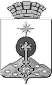 АДМИНИСТРАЦИЯ СЕВЕРОУРАЛЬСКОГО ГОРОДСКОГО ОКРУГАПОСТАНОВЛЕНИЕМатюшенко В.П.исполняющий обязанности Главы Администрации Североуральского городского округа, председатель комиссии;Члены комиссии:Белобородов Е.А.Больших Н.В.начальник муниципального казенного учреждения «Служба заказчика»;заведующий отделом градостроительства, архитектуры  и землепользования Администрации Североуральского городского округа;Ворончихина Т.В.ведущий специалист отдела по городскому и жилищно-коммунальному хозяйству Администрации Североуральского городского округа;Левенко В.В.заведующий отделом  экономики и потребительского рынка Администрации Североуральского городского округа;Лявдин Ю.В.директор общества с ограниченной ответственностью «Спецсервис» (по согласованию);№п/пПредприятиеНазвание закреплённых улиц123Город СевероуральскГород СевероуральскГород Североуральск1Акционерное общество «Севуралбокситруда»Ул. Мира, Ватутина (от 1-ой столовой до площади «Красная шапочка»), ул. 50 лет СУБРа , ул. Белинского (от ж/д переезда до ул. Каржавина), ул. Октябрьская (от ул. Ленина до ул. Свердлова), Ул. Павла Баянова (от ул. Ленина до ул. Каржавина)2Федеральное государственное бюджетное учреждение «Государственный заповедник «Денежкин камень»Зеленая зона у д. № 6, ул. Ленина, г. Североуральск3Акционерное общество «Металлист»Уральский филиалОбщество с ограниченной ответственностью «Минова» Ул. Ватутина (от площади «Красная шапочка» до ул. Октябрьской)4Русская инжиниринговая компания в г. Североуральске  Ул. Чкалова 5Профессиональное образовательное учреждение «Североуральская спортивно-техническая школа Регионального отделения Общероссийской общественно-государственной организации «Добровольное общественное содействия армии, авиации и флоту  России» Свердловской области»Прилегающая площадка к д.16 по ул. Белинского, территория автодрома6Общество с ограниченной ответственностью «Спецсервис»Ул. Каржавина (от ул. Октябрьская до ул. Первомайской)7Муниципальное бюджетное учреждение Североуральского городского округа «Хозяйственно-эксплуатационная контора»Ул. Каржавина (от ул. Первомайская до моста через реку Сарайная)8Общество с ограниченной ответственностью «Управляющая компания «Союз»Бульвар Моисеева9Общество с ограниченной ответственностью «Веста»Ул. Каржавина (от здания Городского суда до ул. Октябрьская)10Общество с ограниченной ответственностью «Соцэнерго»Ул. Каржавина (мост через р. Сарайная до ул. Белинского)11Общество с ограниченной ответственностью ««Управляющая компания  «Олимп»Ул. Каржавина (от ул. Белинского до ул. П. Баянова)12Североуральское  структурное производственное подразделение Государственного унитарного предприятия Свердловской области «Лесохозяйственное производственное объединениеТерритория на въезде в город, у вывесок в радиусе 13Администрация Североуральского городского округаУл. Молодежная (от ул. Чкалова до площади Мира по нечетной стороне, от площади до д. 13 по четной и нечетной стороне), зеленая зона за домом № 15 по ул. Чайковского до ул. Ленина, Ул. Молодежная (от ул. Маяковского до ул. Белинского по нечетной стороне) Ул. Молодежная (от ул. Маяковского до ул. Белинского по четной стороне), ул. Чайковского (пешеходная дорожка  от ул. Молодежной до ул. Ленина)14Муниципальное казенное учреждение «Объединение молодежно-подростковых клубов Североуральского городского округа»Ул. Молодежная (от ул. Чкалова до площади Мира по четной стороне) 15Государственное областное учреждение социального обслуживания населения «Центр социального обслуживания населения города Североуральска»Ул. Молодежная (по четной стороне от д.18 до ул. Белинского)16Муниципальное унитарное предприятие бытового обслуживания населения «Кедр» Общественная организация «Ветеранов боевых действий, Имени Героя России Д. Шектаева» Ул. Молодежная (от ул. Павла Баянова до ул. Маяковского по четной и нечетной стороне)17Территориальный отраслевой исполнительный орган государственной власти Свердловской области – Управление социальной политики  Свердловской области по городу  СевероуральскуУл. Молодежная (по нечетной стороне от д.13 до д.17)18Управление образования Североуральского городского округаУл. Молодежная (от д. № 15 до ул. Белинского по нечетной стороне улицы)19Общество с ограниченной ответственностью «Комбинат питания «СУБР»Пустырь у столовой № 120Публичное акционерное общество «БИНБАНК» ул. Чайковского (пешеходная дорожка с прилегающими кустами сирени от ул. Каржавина до ул. Молодежной)21Государственное автономное учреждение печати  Свердловской области «Редакция газеты «Наше слово»,Государственное унитарное предприятие Свердловской области «Полиграфическое объединение «Север»Ул. Молодежная от дома № 14 до дома № 1822Общество с ограниченной ответственностью «Ритуал – Сервис»Площадь и газоны перед административным зданием ООО «Ритуал – Сервис»23Муниципальное унитарное предприятие «Комэнергоресурс»Ул. Ленина (от ул. Павла  Баянова до ул. Бульвар Моисеева) ул. Ленина (от ул. Циолковского до ул. Ватутина)24Акционерное общество «Региональная сетевая компания» - Североуральский РКЭСОткрытое акционерное общество  «Расчетный центр Урала»½ территории  парка от  здания по ул. Ленина, д.725ООО «Ритм»Ул. Ленина (от моста реки Сарайная до ул. Октябрьская)26Североуральский участок  «Свердловскэнергосбыт»Муниципальный фонд поддержки малого предпринимательства г. СевероуральскаПустырь перед д.20 по ул. Каржавина (водоохранная зона  реки Сарайная)27Государственное учреждение - Управление пенсионного фонда Российской Федерации  в городе Североуральске Свердловской области½ территории  парка от улицы Ватутина28Закрытое акционерное общество «Севертеплоизоляция»Ул. Павла Баянова (от ул. Ленина до моста и мост)29Отдел Министерства внутренних дел России по городу СевероуральскуУл. П. Баянова (от ж/д переезда до ул. Каржавина)Места расположения нарядов ДПС30Акционерное общество «Уральские газовые сети» - Комплексная Эксплуатационная Служба г. СевероуральскаПарк им. 70-летия СУБРа по ул. Ленина 31Государственное образовательное учреждение среднего профессионального образования «Североуральский политехникум»Берег Колонгинского водохранилища с прилегающим лесным массивом 32Муниципальное казенное учреждение «Служба заказчика»Сосновый бор33Муниципальное унитарное предприятие «Управление жилищно-коммунального хозяйства»Ул.Маяковского34Детское Молодежное Общественное экологическое Движение «Зеленый дозор»Зеленая зона по ул. Мира  (территория у городской библиотеки)35Серовское    Дорожное ремонтно-строительное управление Североуральский производственный участок № 3 Федерального государственного унитарного предприятия «Свердловскавтодор»Ул. Степана Разина 36Общество с ограниченной ответственностью «Северавто»ИП Соколов В.В.Привокзальная площадь 37Общество с ограниченной ответственностью  «Североуральский завод  железо-бетонных изделий»Ул. Комсомольская (от ул. Ленина до ул. Свердлова)38Федеральное государственное казенное учреждение «15 отряд федеральной противопожарной службы по Свердловской области»Ул. Шахтерская (от д.3а до ул. Пирогова и прилегающая дорожная развязка)39Общество с ограниченной ответственностью «Три бочки»Ул. Октябрьская (от ул. Шахтерская до ул. Ленина)40Филиал Публичного акционерного общества «Ростелеком» Ул. Свердлова (от Стоматологической поликлиники до моста и под мостом)41Муниципальное бюджетное учреждение «Физкультура и Спорт»Территория Колонгинского водохранилища (левый берег) и территория бассейна (с газонами) и стадиона «Горняк»42Специализированный  дополнительный офис № 7003/0907 Свердловского отделения Публичного акционерного общества  Сбербанк Ул. Буденного (от Сбербанка до ул. Клубная)43Федеральное государственное унитарное предприяти «Охрана»Ул. Буденного (пустырь за магазином «Тополек»)44Отдел вневедомственной охраны Отдела Министерства внутренних дел  России по городу Североуральску Старое кладбище и прилегающие пешеходные дорожки45Североуральский отдел Управления Роспотребнадзора по Свердловской области, Североуральский филиал Федерального бюджетного учреждения зравохранения «Цент гигиены и эпидемиологии  в Свердловской области»Пустырь от контейнерной площадки д.11 и д.13 по ул. Маяковского до новой МСЧ, у административного здания ул. Свердлова 60а46Общество с ограниченной ответственностью «АСЛ-Технолоджис»Ул. Комсомольская  (от ул. Каржавина  до ул. Ленина»)47Государственное учреждение занятости населения Свердловской области «Североуральский центр занятости»территории  парка от улицы Ватутина (напротив дома № 17 по ул. Ватутина)Поселок  БаяновкаПоселок  БаяновкаПоселок  Баяновка48Муниципальное общеобразовательное учреждение «Средняя общеобразовательная школа № 4»  Ул. Гагарина (четная сторона)  49Муниципальное бюджетное учреждение культуры «Центр культуры и искусства» структурное подразделение Клуб «Сосновый бор»Ул. Гагарина ( нечетная сторона)50Муниципальное унитарное предприятие «Комэнергоресурс» котельная п.БаяновкаТерритория у  водонапорная башни в радиусе 10мПоселок Покровск-УральскийПоселок Покровск-УральскийПоселок Покровск-Уральский51Управление Администрации Североуральского городского округа в поселках Баяновка и Покровск-Уральский Переулок Центральный (от ул.Советская.19 до улицы    8 Марта,30)52Государственное бюджетное учреждение здравоохранения Свердловской области Североуральская  Центральная городская больница «Амбулатория п.Покровск- Уральский»Зеленая зона у забора учреждения , пустырь до  реки Колонга и после реки за мостом налево53Общество с ограниченной ответственностью «Лесопромышленное предприятие» Территорию автобусной  остановки Покровск-Североуральск по ул. Советской54Муниципальное бюджетное учреждение культуры «Центр культуры и искусства» структурное подразделение Клуб  «Радуга»Территорию детской площадки и пустырь до бывшей столовой «Тополёк» по ул. Советской55Приход во имя Святой  великомученицы ЕкатериныПустырь от ул.Советская дом № 9 до ул.Советская дом № 1556Общество с ограниченной ответственностью «Север»Территорию автобусной  остановку Североуральск- Баяновка и пустырь за остановкой до дороги по ул. Советской 57Индивидуальный предприниматель Егомасова А.М. От здания магазина ул.Октябрьская,30  по переулку Автобусный  до ул.8 Марта,40 (по обе стороны дороги)58Индивидуальный предприниматель Гладкова Н.В. Пустырь через дорогу по улице Октябрьской, напротив  магазина до ул.Октябрьская,34 и ½ пустыря от ул.Октябрьская,35 в сторону ул.Октябрьская,3959Отделение почтовой связи п.Покровск-УральскийПрилегающую территорию зеленой  зоны 60Индивидуальный предприниматель Савостьянова Н.А.Переулок Разведочный от ул.Советская,46 вниз до реки Колонга.61 Общество с ограниченной ответственностью «Уральский щебень»Территорию обочин дороги с двух сторон  вдоль завода от ул.Советской,10 до территории подстанции п.Покровск-Уральский62Акционерное общество «Региональная сетевая компания» - Североуральский РКЭСподстанция п.Покровск - УральскийОт  здания подстанции  вдоль бывшего «Мехцеха»  до проходящей дороги   и пустырь до дорог ул.Чапаева и ул.Ленина 63Муниципальное унитарное предприятие «Комэнергоресурс» котельная п.Покровск-УральскийПустырь с теплотрассой, прилегающей  к дороге , по ул.Ленина ,пустырь до ул. Свердлова, д.2, по дороге вниз до железной дороги64Муниципальное унитарное предприятие « Комэнергоресурс» цех Водоканал п.Покровск-Уральский.От  здания по ул. Свердлова № 5    до теплотрассы по ул. Свердлова д.№465Государственное казенное пожарно- техническое учреждение Свердловской области «Отряд противопожарной службы Свердловской области № 5» Отдельный пост пожарной части 5/4  п.Покровск-Уральский От ул.Чапаева дом № 6 до  ул. Хананова 29,вдоль дороги66 Индивидуальный предприниматель Мальцев В.Ю. От ул.Свердлова , д.9 по нечетной стороне(включая теплотрассу) до ул. Свердлова, д.267Муниципальное бюджетное  образовательное учреждение «Средняя общеобразовательная школа №2»От ул. Свердлова д. 10 до ул. Свердлова , д.24 с прилегающим пустырем 68Общество с ограниченной ответственностью  «Управляющая компания «ОЛИМП»От ул.Горняков,д.8 до  ул.Свердлова,д.769Муниципальное бюджетное  образовательное учреждение «Средняя общеобразовательная школа №2» (детский сад)  От ул. Свердлова, д. 20. до ул.Свердлова,24  и прилегающий пустырь70Железнодорожная  станция п.Покровск-УральскийТерритория от железнодорожной  станции до железнодорожного переезда,    по обе стороны вдоль железной дороги Дата проведения субботникаКоличество людей, задействованных для уборки территорииКоличество собранного мусора (тонн)Ф.И.О. ответственного за организацию и проведение субботника, № тел.